Тема: «Путешествие в Австралию»Вводная часть: Ходьба на носках; на внешней стороне ступни; на пятках. Непрерывный бег (3 мин). Дыхательные упражнения. Ходьба «Паучок», «Улитка». Бег с изменением темпа. Ходьба с выполнением дыхательных упражнений.ОРУ (без предметов):1. И. п.— основная стойка руки на пояс.1—руки в стороны; 2 — руки за голову;3 — руки в стороны; 4 — исходное положение. (6-7раз)2. И. п.— стойка ноги на ширине плеч, руки на пояс.1 —поворот вправо, руки в стороны; 2 —исходное положение. То же влево. (6 раз)3. И. п.— сидя, ноги врозь, руки на пояс.1 —руки в стороны;2 — наклон к правой (левой) ноге, коснуться пальцами рук носков ног;3 —выпрямиться, руки в стороны; 4 —исходное положение. (6 раз)4. И. п. — лежа на спине, руки вдоль туловища.На счет 1—8 — имитация езды на велосипеде, пауза, повторить 2 раза.5. И. п.— основная стойка руки за голову.1—2 —присесть, руки вперед; 3—4 —исходное положение (6-7раз)6. И. п. — основная стойка руки на пояс.1 — прыжком ноги врозь; 2 -прыжком ноги вместе.На счет 1-8 —прыжки, затем пауза и снова прыжки.Выполняется под счет.ОВД: Ползание по наклонной доске различными способами1. Ползание на четвереньках по гимнастической скамейке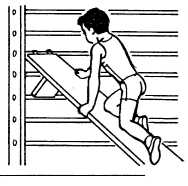 2. Ползание на животе и спине по гимнастической скамейке, подтягиваясь руками и отталкиваясь ногами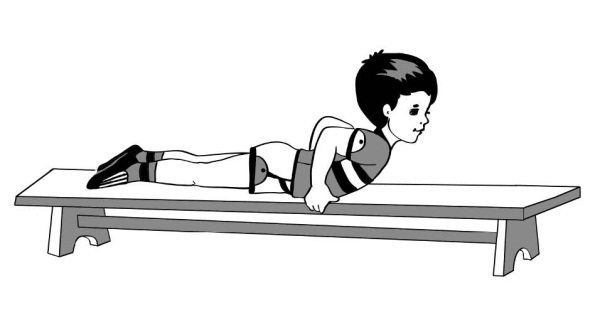 Игра «Кенгуру».На пояс взрослого и ребёнка завязывают шарфик, образуя «сумку» кенгуру. В неё сажают детёныша – любимую мягкую игрушку. Произносят слова: «1, 2, 3 скачи». «Кенгуру» начинают прыгать к условному месту, стараясь при этом не выронить малыша. Руками придерживать нельзя. Побеждают самые быстрые и заботливые кенгуру.